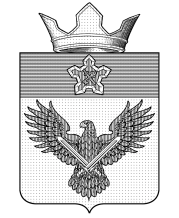 А Д М И Н И С Т Р А Ц И ЯОРЛОВСКОГО СЕЛЬСКОГО ПОСЕЛЕНИЯГОРОДИЩЕНСКОГО МУНИЦИПАЛЬНОГО РАЙОНА
ВОЛГОГРАДСКОЙ ОБЛАСТИул. Советская, 24, с. Орловка, Городищенский район, Волгоградская область, 403014Телефон: (84468) 4-82-17; Телефакс: (84468) 4-82-09;E-mail: mo_orlovka@mail.ru П О С Т А Н О В Л Е Н И ЕО внесении изменений в план-график размещения заказов на поставки товаров, выполнения работ, оказания услуг для нужд заказчикана 2016 год     В соответствии с Федеральным законом № 44-ФЗ от 05.04.2013 «О контрактной системе закупок товаров, работ, услуг для обеспечения государственных и муниципальных нужд», Приказом Минэкономразвития России № 761, Казначейства России № 20н от 27.12.2011 «Об утверждении порядка размещения на официальном сайте планов-графиков размещения заказов на поставки товаров, выполнение работ, оказание услуг для нужд заказчиков и формы планов-графиков размещения заказа на поставки товаров, выполнение работ, оказание услуг для нужд заказчиков», совместным приказом Министерства экономического развития РФ и Федерального казначейства от 31 марта . № 182/7н «Об особенностях размещения в единой информационной системе или до ввода в эксплуатацию указанной системы на официальном сайте Российской Федерации в информационно-телекоммуникационной сети «Интернет» для размещения информации о размещении заказов на поставки товаров, выполнение работ, оказание услуг планов-графиков размещения заказов на 2015-2016 годы» (в редакции от 03.11.2015 г. постановляю: Внести изменения в план-график размещения заказов на поставки товаров, выполнения работ, оказания услуг для нужд заказчика на 2016 год и утвердить его в новой редакции согласно приложения 1.Контрактному управляющему разместить план-график на официальном сайте РФ в информационно-телекоммуникационной сети «Интернет»  в соответствии с действующим законодательством. Постановление подлежит официальному опубликованию (обнародованию) и вступает в силу со дня его опубликования (обнародования). Контроль за исполнением настоящего постановления возложить на Страхову С.В. Глава Орловского сельского поселения                                                                     Ф.М. ГрачёвПриложение к  постановлению администрации Орловского сельского поселенияот 26.09.16 № 1-1/130План-график размещения заказов на поставку товаров, выполнение работ, оказание услуг
для обеспечения государственных и муниципальных нужд на 2016 год26.09.2016№ 1-1/130Наименование заказчика Администрация Орловского сельского поселенияЮридический адрес,
телефон, электронная
почта заказчикаРоссийская Федерация, 403014, Волгоградская обл, Городищенский р-н, Орловка с, Советская, 24, - , +7 (84468) 48218 , mo_orlovka@mail.ruИНН 3403020580КПП 340301001ОКАТО 18605429КБК ОКВЭД ОКПД Условия контракта Условия контракта Условия контракта Условия контракта Условия контракта Условия контракта Условия контракта Условия контракта Условия контракта Способ размещения заказа Обоснование внесения изменений КБК ОКВЭД ОКПД № заказа (№ лота) наименование предмета контракта минимально необходимые требования, предъявляемые к предмету контракта ед. измерения количество (объем) ориентировочная начальная (максимальная) цена контракта (тыс. рублей) условия финансового обеспечения исполнения контракта (включая размер аванса) график осуществления процедур закупки график осуществления процедур закупки Способ размещения заказа Обоснование внесения изменений КБК ОКВЭД ОКПД № заказа (№ лота) наименование предмета контракта минимально необходимые требования, предъявляемые к предмету контракта ед. измерения количество (объем) ориентировочная начальная (максимальная) цена контракта (тыс. рублей) условия финансового обеспечения исполнения контракта (включая размер аванса) срок размещения заказа (месяц, год) срок исполнения контракта (месяц, год) Способ размещения заказа Обоснование внесения изменений 123456789101112131495405031000021000244
95401041000001040244
95408013000080010244
9540801300008003024435.1435.14.10.0001Купля-продажа электрической энергии 
Информация об общественном обсуждении закупки: не проводилось

Бесперебойные поставки электрической энергии в соответствии с действующими стандартами и правиламиКВТ— 320
95405031000021000244 (160)
95401041000001040244 (15)
95408013000080010244 (130)
95408013000080030244 (15)


320,00 02.2016 12.2016 

Сроки исполнения отдельных этапов контракта: декабрь 2016 г.

Периодичность поставки товаров, работ, услуг: ежемесячноЗакупка у единственного поставщика (подрядчика, исполнителя)95408013000080030244
9540104100000104024435.22.2135.22.10.1102Поставка газа 
Информация об общественном обсуждении закупки: не проводилось

Бесперебойные поставки газа в соответствии с действующими стандарами и правиламиТЫС М³— 80,77593
95408013000080030244 (55)
95401041000001040244 (25,77593)


80,77593 02.2016 12.2016 

Сроки исполнения отдельных этапов контракта: декабрь 2016 

Периодичность поставки товаров, работ, услуг: ежемесячноЗакупка у единственного поставщика (подрядчика, исполнителя)Изменение более чем на 10% стоимости планируемых к приобретению товаров, работ, услуг, выявленные в результате подготовки к размещению конкретного заказа95407071000007070244
9540104100000104024461.10.161.10.11.1203Услуги местной телефонной связи 
Информация об общественном обсуждении закупки: не проводилось

В соответствии с действующими стандартами и правилами МИН— 20,00
95407071000007070244 (2,5)
95401041000001040244 (17,5)


20,0004.2016 12.2016 

Сроки исполнения отдельных этапов контракта: декабрь 2016 

Периодичность поставки товаров, работ, услуг: ежемесячноЗакупка у единственного поставщика (подрядчика, исполнителя)9540113100000113024484.11.74Информационно-статистические услуги
Информация об общественном обсуждении закупки: не проводилось2,7842402.2016 12.2016 

Сроки исполнения отдельных этапов контракта: декабрь 2016г.

Периодичность поставки товаров, работ, услуг: единовременноЗакупка у единственного поставщика (подрядчика, исполнителя)9540113100000113024484.11.784.11.13.0004Основные показатели труда работников организаций не относящихся к СМПВ соответствии с извещением, условиями контракта и действующим законодательствомУСЛ ЕД11,41402.2016 12.2016 

Сроки исполнения отдельных этапов контракта: декабрь 2016г.

Периодичность поставки товаров, работ, услуг: единовременноЗакупка у единственного поставщика (подрядчика, исполнителя)9540113100000113024484.11.784.11.13.0004Информация об изменении численности населения в муниципальном образованииВ соответствии с извещением, условиями контракта и действующим законодательствомУСЛ ЕД10,4578402.2016 12.2016 

Сроки исполнения отдельных этапов контракта: декабрь 2016г.

Периодичность поставки товаров, работ, услуг: единовременноЗакупка у единственного поставщика (подрядчика, исполнителя)9540113100000113024484.11.784.11.13.0004Католог сопоставимых показателей статистической и бухгалтерской отчетностиВ соответствии с извещением, условиями контракта и действующим законодательствомУСЛ ЕД10,338802.2016 12.2016 

Сроки исполнения отдельных этапов контракта: декабрь 2016г.

Периодичность поставки товаров, работ, услуг: единовременноЗакупка у единственного поставщика (подрядчика, исполнителя)9540113100000113024484.11.784.11.13.0004Информация об уровне черты бедности Волгоградской областиВ соответствии с извещением, условиями контракта и действующим законодательствомУСЛ ЕД10,1902.2016 12.2016 

Сроки исполнения отдельных этапов контракта: декабрь 2016г.

Периодичность поставки товаров, работ, услуг: единовременноЗакупка у единственного поставщика (подрядчика, исполнителя)9540113100000113024484.11.784.11.13.0004Информация об отдельных аспектах муниципальной статистикиОказание услуг в соответствии с извещением, условиями контракта и действующим законодательствомУСЛ ЕД10,383602.2016 12.2016 

Сроки исполнения отдельных этапов контракта: декабрь 2016г.

Периодичность поставки товаров, работ, услуг: единовременноЗакупка у единственного поставщика (подрядчика, исполнителя)товары, работы или услуги на сумму, не превышающую ста тысяч рублей (закупки в соответствии с п. 4, 5, 23, 26, 33, 42, 44 части 1 статьи 93 Федерального закона № 44-ФЗ) товары, работы или услуги на сумму, не превышающую ста тысяч рублей (закупки в соответствии с п. 4, 5, 23, 26, 33, 42, 44 части 1 статьи 93 Федерального закона № 44-ФЗ) товары, работы или услуги на сумму, не превышающую ста тысяч рублей (закупки в соответствии с п. 4, 5, 23, 26, 33, 42, 44 части 1 статьи 93 Федерального закона № 44-ФЗ) товары, работы или услуги на сумму, не превышающую ста тысяч рублей (закупки в соответствии с п. 4, 5, 23, 26, 33, 42, 44 части 1 статьи 93 Федерального закона № 44-ФЗ) товары, работы или услуги на сумму, не превышающую ста тысяч рублей (закупки в соответствии с п. 4, 5, 23, 26, 33, 42, 44 части 1 статьи 93 Федерального закона № 44-ФЗ) товары, работы или услуги на сумму, не превышающую ста тысяч рублей (закупки в соответствии с п. 4, 5, 23, 26, 33, 42, 44 части 1 статьи 93 Федерального закона № 44-ФЗ) товары, работы или услуги на сумму, не превышающую ста тысяч рублей (закупки в соответствии с п. 4, 5, 23, 26, 33, 42, 44 части 1 статьи 93 Федерального закона № 44-ФЗ) товары, работы или услуги на сумму, не превышающую ста тысяч рублей (закупки в соответствии с п. 4, 5, 23, 26, 33, 42, 44 части 1 статьи 93 Федерального закона № 44-ФЗ) товары, работы или услуги на сумму, не превышающую ста тысяч рублей (закупки в соответствии с п. 4, 5, 23, 26, 33, 42, 44 части 1 статьи 93 Федерального закона № 44-ФЗ) товары, работы или услуги на сумму, не превышающую ста тысяч рублей (закупки в соответствии с п. 4, 5, 23, 26, 33, 42, 44 части 1 статьи 93 Федерального закона № 44-ФЗ) товары, работы или услуги на сумму, не превышающую ста тысяч рублей (закупки в соответствии с п. 4, 5, 23, 26, 33, 42, 44 части 1 статьи 93 Федерального закона № 44-ФЗ) товары, работы или услуги на сумму, не превышающую ста тысяч рублей (закупки в соответствии с п. 4, 5, 23, 26, 33, 42, 44 части 1 статьи 93 Федерального закона № 44-ФЗ) товары, работы или услуги на сумму, не превышающую ста тысяч рублей (закупки в соответствии с п. 4, 5, 23, 26, 33, 42, 44 части 1 статьи 93 Федерального закона № 44-ФЗ) товары, работы или услуги на сумму, не превышающую ста тысяч рублей (закупки в соответствии с п. 4, 5, 23, 26, 33, 42, 44 части 1 статьи 93 Федерального закона № 44-ФЗ) 954070780000180002441Закупка у единственного поставщика (подрядчика, исполнителя)9540707100000707024410Закупка у единственного поставщика (подрядчика, исполнителя)95401131000001130244324,88376Закупка у единственного поставщика (подрядчика, исполнителя)9540503100002400024455,8Закупка у единственного поставщика (подрядчика, исполнителя)9540309990000309024410Закупка у единственного поставщика (подрядчика, исполнителя)9540801300008003024463Закупка у единственного поставщика (подрядчика, исполнителя)9540503100002100024450,95383Закупка у единственного поставщика (подрядчика, исполнителя)95405021000005020244192,38581Закупка у единственного поставщика (подрядчика, исполнителя)954011360000160002441,5Закупка у единственного поставщика (подрядчика, исполнителя)954010499000700102444,9Закупка у единственного поставщика (подрядчика, исполнителя)954011340000140002441,5Закупка у единственного поставщика (подрядчика, исполнителя)9540310990000310024490,9Закупка у единственного поставщика (подрядчика, исполнителя)95401041000001040244185,22407Закупка у единственного поставщика (подрядчика, исполнителя)954080130000800102448Закупка у единственного поставщика (подрядчика, исполнителя)954050310000250002441168,94596Закупка у единственного поставщика (подрядчика, исполнителя)95404091000004090244188,698Закупка у единственного поставщика (подрядчика, исполнителя)9541202100001202024425Закупка у единственного поставщика (подрядчика, исполнителя)954070790000190002441,5Закупка у единственного поставщика (подрядчика, исполнителя)Годовой объем закупок у единственного поставщика (подрядчика, исполнителя) в соответствии с пунктом 4 части 1 статьи 93 Федерального закона №44-ФЗГодовой объем закупок у единственного поставщика (подрядчика, исполнителя) в соответствии с пунктом 4 части 1 статьи 93 Федерального закона №44-ФЗГодовой объем закупок у единственного поставщика (подрядчика, исполнителя) в соответствии с пунктом 4 части 1 статьи 93 Федерального закона №44-ФЗГодовой объем закупок у единственного поставщика (подрядчика, исполнителя) в соответствии с пунктом 4 части 1 статьи 93 Федерального закона №44-ФЗГодовой объем закупок у единственного поставщика (подрядчика, исполнителя) в соответствии с пунктом 4 части 1 статьи 93 Федерального закона №44-ФЗГодовой объем закупок у единственного поставщика (подрядчика, исполнителя) в соответствии с пунктом 4 части 1 статьи 93 Федерального закона №44-ФЗГодовой объем закупок у единственного поставщика (подрядчика, исполнителя) в соответствии с пунктом 4 части 1 статьи 93 Федерального закона №44-ФЗГодовой объем закупок у единственного поставщика (подрядчика, исполнителя) в соответствии с пунктом 4 части 1 статьи 93 Федерального закона №44-ФЗГодовой объем закупок у единственного поставщика (подрядчика, исполнителя) в соответствии с пунктом 4 части 1 статьи 93 Федерального закона №44-ФЗГодовой объем закупок у единственного поставщика (подрядчика, исполнителя) в соответствии с пунктом 4 части 1 статьи 93 Федерального закона №44-ФЗГодовой объем закупок у единственного поставщика (подрядчика, исполнителя) в соответствии с пунктом 4 части 1 статьи 93 Федерального закона №44-ФЗГодовой объем закупок у единственного поставщика (подрядчика, исполнителя) в соответствии с пунктом 4 части 1 статьи 93 Федерального закона №44-ФЗГодовой объем закупок у единственного поставщика (подрядчика, исполнителя) в соответствии с пунктом 4 части 1 статьи 93 Федерального закона №44-ФЗГодовой объем закупок у единственного поставщика (подрядчика, исполнителя) в соответствии с пунктом 4 части 1 статьи 93 Федерального закона №44-ФЗ2384,19143Закупка у единственного поставщика (подрядчика, исполнителя)Годовой объем закупок у единственного поставщика (подрядчика, исполнителя) в соответствии с пунктом 5 части 1 статьи 93 Федерального закона №44-ФЗГодовой объем закупок у единственного поставщика (подрядчика, исполнителя) в соответствии с пунктом 5 части 1 статьи 93 Федерального закона №44-ФЗГодовой объем закупок у единственного поставщика (подрядчика, исполнителя) в соответствии с пунктом 5 части 1 статьи 93 Федерального закона №44-ФЗГодовой объем закупок у единственного поставщика (подрядчика, исполнителя) в соответствии с пунктом 5 части 1 статьи 93 Федерального закона №44-ФЗГодовой объем закупок у единственного поставщика (подрядчика, исполнителя) в соответствии с пунктом 5 части 1 статьи 93 Федерального закона №44-ФЗГодовой объем закупок у единственного поставщика (подрядчика, исполнителя) в соответствии с пунктом 5 части 1 статьи 93 Федерального закона №44-ФЗГодовой объем закупок у единственного поставщика (подрядчика, исполнителя) в соответствии с пунктом 5 части 1 статьи 93 Федерального закона №44-ФЗГодовой объем закупок у единственного поставщика (подрядчика, исполнителя) в соответствии с пунктом 5 части 1 статьи 93 Федерального закона №44-ФЗГодовой объем закупок у единственного поставщика (подрядчика, исполнителя) в соответствии с пунктом 5 части 1 статьи 93 Федерального закона №44-ФЗГодовой объем закупок у единственного поставщика (подрядчика, исполнителя) в соответствии с пунктом 5 части 1 статьи 93 Федерального закона №44-ФЗГодовой объем закупок у единственного поставщика (подрядчика, исполнителя) в соответствии с пунктом 5 части 1 статьи 93 Федерального закона №44-ФЗГодовой объем закупок у единственного поставщика (подрядчика, исполнителя) в соответствии с пунктом 5 части 1 статьи 93 Федерального закона №44-ФЗГодовой объем закупок у единственного поставщика (подрядчика, исполнителя) в соответствии с пунктом 5 части 1 статьи 93 Федерального закона №44-ФЗГодовой объем закупок у единственного поставщика (подрядчика, исполнителя) в соответствии с пунктом 5 части 1 статьи 93 Федерального закона №44-ФЗ0Закупка у единственного поставщика (подрядчика, исполнителя)Годовой объем закупок у субъектов малого предпринимательства, социально ориентированных некоммерческих организацийГодовой объем закупок у субъектов малого предпринимательства, социально ориентированных некоммерческих организацийГодовой объем закупок у субъектов малого предпринимательства, социально ориентированных некоммерческих организацийГодовой объем закупок у субъектов малого предпринимательства, социально ориентированных некоммерческих организацийГодовой объем закупок у субъектов малого предпринимательства, социально ориентированных некоммерческих организацийГодовой объем закупок у субъектов малого предпринимательства, социально ориентированных некоммерческих организацийГодовой объем закупок у субъектов малого предпринимательства, социально ориентированных некоммерческих организацийГодовой объем закупок у субъектов малого предпринимательства, социально ориентированных некоммерческих организацийГодовой объем закупок у субъектов малого предпринимательства, социально ориентированных некоммерческих организацийГодовой объем закупок у субъектов малого предпринимательства, социально ориентированных некоммерческих организацийГодовой объем закупок у субъектов малого предпринимательства, социально ориентированных некоммерческих организацийГодовой объем закупок у субъектов малого предпринимательства, социально ориентированных некоммерческих организацийГодовой объем закупок у субъектов малого предпринимательства, социально ориентированных некоммерческих организацийГодовой объем закупок у субъектов малого предпринимательства, социально ориентированных некоммерческих организаций0Годовой объем закупок, осуществляемых путем проведения запроса котировокГодовой объем закупок, осуществляемых путем проведения запроса котировокГодовой объем закупок, осуществляемых путем проведения запроса котировокГодовой объем закупок, осуществляемых путем проведения запроса котировокГодовой объем закупок, осуществляемых путем проведения запроса котировокГодовой объем закупок, осуществляемых путем проведения запроса котировокГодовой объем закупок, осуществляемых путем проведения запроса котировокГодовой объем закупок, осуществляемых путем проведения запроса котировокГодовой объем закупок, осуществляемых путем проведения запроса котировокГодовой объем закупок, осуществляемых путем проведения запроса котировокГодовой объем закупок, осуществляемых путем проведения запроса котировокГодовой объем закупок, осуществляемых путем проведения запроса котировокГодовой объем закупок, осуществляемых путем проведения запроса котировокГодовой объем закупок, осуществляемых путем проведения запроса котировок0Запрос котировокСовокупный объем закупок, планируемых в текущем годуСовокупный объем закупок, планируемых в текущем годуСовокупный объем закупок, планируемых в текущем годуСовокупный объем закупок, планируемых в текущем годуСовокупный объем закупок, планируемых в текущем годуСовокупный объем закупок, планируемых в текущем годуСовокупный объем закупок, планируемых в текущем годуСовокупный объем закупок, планируемых в текущем годуСовокупный объем закупок, планируемых в текущем годуСовокупный объем закупок, планируемых в текущем годуСовокупный объем закупок, планируемых в текущем годуСовокупный объем закупок, планируемых в текущем годуСовокупный объем закупок, планируемых в текущем годуСовокупный объем закупок, планируемых в текущем году2807,7516 / 2807,7516Закупка у единственного поставщика (подрядчика, исполнителя)                Грачёв Фёдор Михайлович                       
(Ф.И.О., должность руководителя
(уполномоченного должностного лица)
заказчика)                        
(подпись) "26"  сентября  2016  г. 
(Дата утверждения) МП 